休暇プランナーテンプレート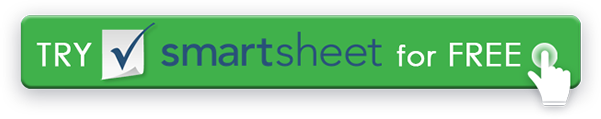 目的 地目的 地目的 地目的 地目的 地目的 地目的 地日付国都市言語通貨パスポート/ビザ追加情報運輸運輸運輸運輸運輸運輸運輸日付出発行き先種類費用予約追加情報宿泊施設宿泊施設宿泊施設宿泊施設宿泊施設宿泊施設宿泊施設日付名前通り都市電話費用追加情報ファイナンスファイナンスファイナンスファイナンスファイナンスファイナンスファイナンス国通貨為替レートアメックスの場所免税書類文書スタンプ追加情報パッキングリストパッキングリストパッキングリストパッキングリストパッキングリストパッキングリストパッキングリスト服靴小物エレクトロニクス/デバイスエンターテイメント の本、ゲーム、音楽などマップ追加情報連絡先連絡先連絡先連絡先連絡先連絡先連絡先名前繋がり電話電子メール番地市区町村、州、郵便番号追加情報免責事項Web サイトで Smartsheet が提供する記事、テンプレート、または情報は、参照のみを目的としています。当社は、情報を最新かつ正確に保つよう努めていますが、本ウェブサイトまたは本ウェブサイトに含まれる情報、記事、テンプレート、または関連グラフィックに関する完全性、正確性、信頼性、適合性、または可用性について、明示的または黙示的を問わず、いかなる種類の表明または保証も行いません。したがって、お客様がそのような情報に依拠する行為は、お客様ご自身の責任において厳格に行われるものとします。